RKL栅尺系列又添绝对式栅尺新成员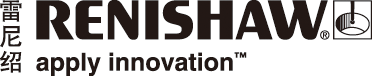 全球领先的工程技术公司雷尼绍日前推出RKL直线栅尺系列的又一新成员：全新随基体伸缩的RKLA栅尺可与底层基体的热膨胀特性保持一致。该栅尺兼容雷尼绍RESOLUTE™绝对式光栅系列。RKLA随基体伸缩栅尺是一款横截面小、细窄轻薄的绝对式不锈钢钢带栅尺，宽度为6 mm，厚度仅0.1 mm（包含不干胶带时为0.15 mm）。该栅尺采用30-µm栅距绝对式编码刻线，精度可达±5 µm/m，长度最长可达21 m。该全新栅尺具有极高柔性，可用在直线和圆弧测量应用中。这款栅尺具备以下特性：采用坚固耐用的不锈钢钢带制成，技术成熟可靠；抗溶剂腐蚀能力强；成卷供应，存放方便；应用灵活，可按需裁剪。栅尺使用背面自带的不干胶带安装到轴基体上，并且栅尺末端通过由粘合剂粘接的端部盖条牢固固定，因此安装时无需钻孔。雷尼绍还提供安装工具，用于快捷、方便地安装栅尺。RKL栅尺RKL栅尺系列进一步拓展了雷尼绍光栅尺系列产品的功能，方便客户根据应用需求挑选热膨胀特性最合适的栅尺；细窄的外形使其能够安装在空间受限应用中。在圆弧应用中，RKL栅尺可以方便地按需裁剪并安装在简单的圆柱形基体上，无需借助复杂的安装特征或精确的调整表面。有关适合直线和圆弧测量应用的雷尼绍RKL栅尺详情，请联系当地的雷尼绍销售代表。雷尼绍光栅产品均已获得CE认证，由雷尼绍严格按照通过了ISO 9001:2015认证的质量控制体系自主制造，并且由一个全球团队支持，提供真正快捷的全球化服务。如需了解RKLA栅尺的详细信息，请访问www.renishaw.com.cn/rkl详情请访问www.renishaw.com.cn/encoders-完-关于雷尼绍雷尼绍是世界领先的工程科技公司之一，在精密测量和医疗保健领域拥有专业技术。公司向众多行业和领域提供产品和服务 — 从飞机引擎、风力涡轮发电机制造，到口腔和脑外科医疗设备等。此外，它
还在全球增材制造（也称3D打印）领域居领导地位，是一家设计和制造工业用增材制造设备（通过金属粉末“打印”零件）的公司。雷尼绍集团目前在36个国家/地区设有80个分支机构，员工5,000人，其中3,000余名员工在英国本土工作。公司的大部分研发和制造均在英国本土进行，在截至2019年6月的2019财年，雷尼绍实现了
5.74亿英镑的销售额，其中94%来自出口业务。公司最大的市场为美国、中国、日本和德国。了解详细产品信息，请访问雷尼绍网站：www.renishaw.com.cn关注雷尼绍官方微信（雷尼绍Renishaw），随时掌握相关前沿资讯：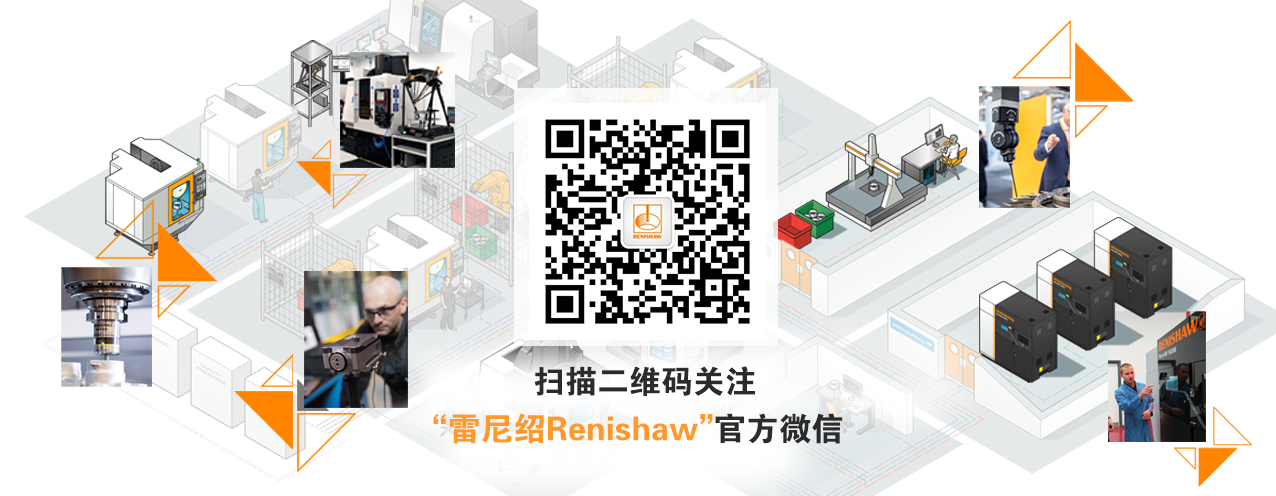 